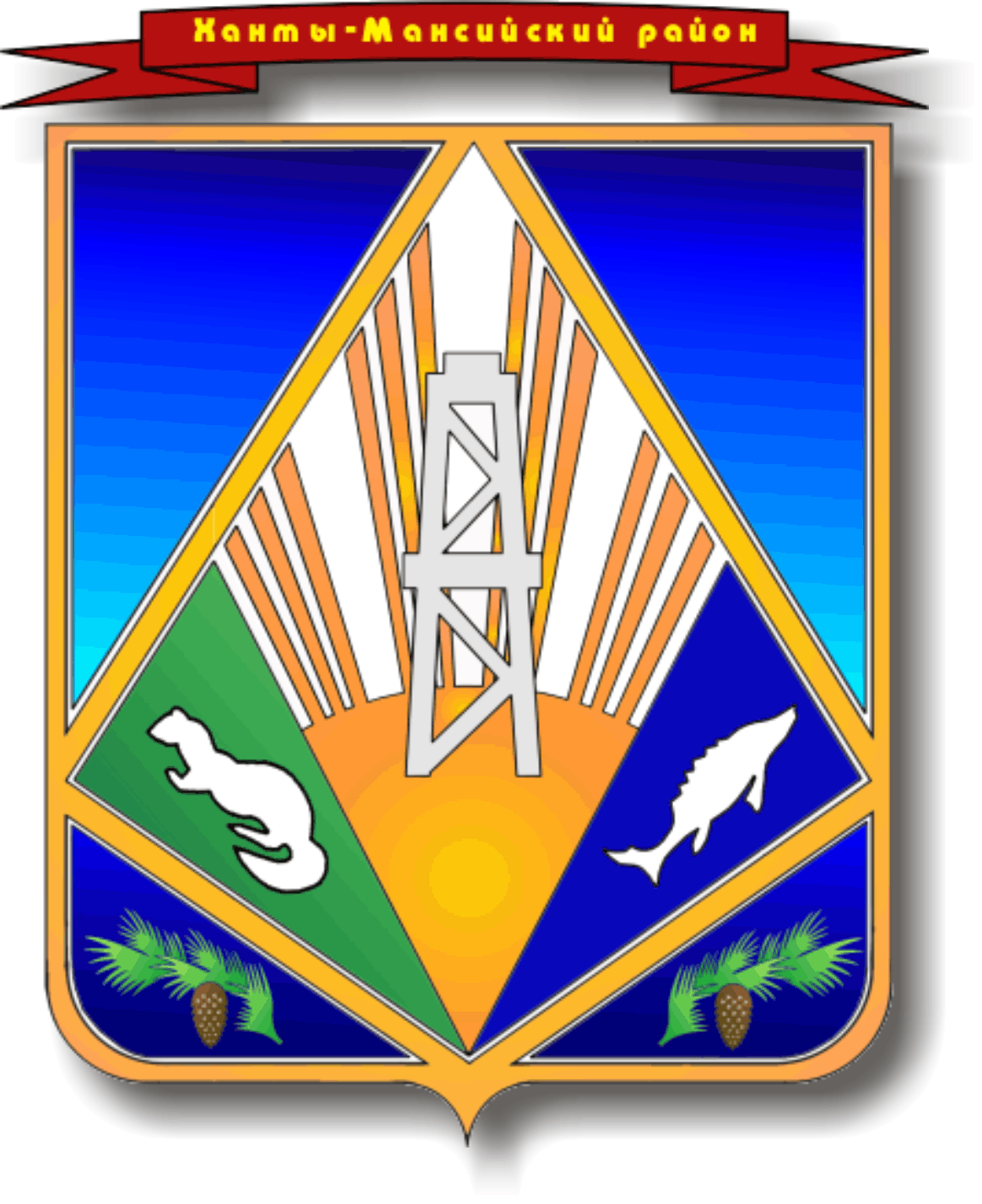 МУНИЦИПАЛЬНОЕ ОБРАЗОВАНИЕХАНТЫ-МАНСИЙСКИЙ РАЙОНХанты-Мансийский автономный округ – ЮграАДМИНИСТРАЦИЯ ХАНТЫ-МАНСИЙСКОГО РАЙОНАП О С Т А Н О В Л Е Н И Еот 22.04.2016                            	                                                          № 142г. Ханты-МансийскОб утверждении порядка формирования муниципального задания и финансового обеспечения выполнения муниципального задания в отношении муниципальных бюджетных, казенных и автономных учреждений Ханты-Мансийского района В соответствии с пунктами 3, 4 статьи 69.2, пунктом 1 статьи 78.1 Бюджетного кодекса Российской Федерации, подпунктом 3 пункта 7 статьи 9.2 Федерального закона от 12.01.1996 № 7-ФЗ «О некоммерческих организациях», подпунктом 3 пункта 5 статьи 4 Федерального закона 
от 03.11.2006 № 174-ФЗ «Об автономных учреждениях»:Утвердить Порядок формирования муниципального задания и финансового обеспечения выполнения муниципального задания 
в отношении муниципальных бюджетных, казенных и автономных учреждений Ханты-Мансийского района (прилагается).Признать утратившими силу постановления администрации Ханты-Мансийского района:от 15.01.2015 № 3 «Об утверждении порядка формирования муниципального задания и финансового обеспечения выполнения муниципального задания в отношении муниципальных бюджетных, казенных и автономных учреждений Ханты-Мансийского района»;от 11.09.2015 № 204 «О внесении изменений в постановление администрации Ханты-Мансийского района от 15.01.2015 № 3 
«Об утверждении порядка формирования муниципального задания и финансового обеспечения выполнения муниципального задания в отношении муниципальных бюджетных, казенных и автономных учреждений Ханты-Мансийского района».Опубликовать настоящее постановление в газете «Наш район» и разместить на официальном сайте администрации Ханты-Мансийского района в сети Интернет.Настоящее постановление вступает в силу после его официального опубликования за исключением пункта 2 и применяется при расчете объема финансового обеспечения муниципального задания 
на 2017 год и плановый период. Пункт 2 вступает в силу 
с 1 января 2017 года. Контроль за выполнением постановления возложить на заместителя главы администрации района по финансам Горелик Т.Ю.И.о. главы администрацииХанты-Мансийского района                                                          Р.Н.ЕрышевПриложение к постановлению администрацииХанты-Мансийского районаот 22.04.2016 № 142Порядок формирования муниципального задания и финансового обеспечения выполнения муниципального задания 
в отношении муниципальных бюджетных, казенных и автономных учреждений Ханты-Мансийского района1. Настоящий Порядок определяет правила формирования и финансового обеспечения выполнения муниципального задания на оказание муниципальных услуг (выполнение работ) муниципальными бюджетными и автономными учреждениями Ханты-Мансийского района, а также муниципальными казенными учреждениями, определенными правовыми актами главных распорядителей средств бюджета Ханты-Мансийского района, в ведении которых находятся муниципальные казенные учреждения (далее – бюджетные, казенные, автономные учреждения района) (далее – муниципальное задание) за счет бюджетных ассигнований бюджета Ханты-Мансийского района (в том числе порядок определения объема и условия предоставления субсидий), а также порядок осуществления контроля за его выполнением.2. Муниципальное задание устанавливает требования к объему (содержанию) и (или) качеству муниципальной услуги (работы), а также условиям, порядку и результатам ее оказания.Муниципальное задание формируется по форме согласно приложению к настоящему Порядку.Муниципальное задание может содержать требования к оказанию одной либо нескольких муниципальных услуг (выполнению одной или нескольких работ). При установлении муниципальному учреждению района муниципального задания на оказание нескольких муниципальных услуг (выполнение нескольких работ) муниципальное задание формируется из нескольких разделов, каждый из которых должен содержать требования к оказанию одной муниципальной услуги (выполнению одной работы).При установлении муниципальному учреждению района муниципального задания одновременно на оказание муниципальной (ых) услуги (услуг) и выполнение работы (работ) муниципальное задание формируется из двух частей, каждая из которых должна содержать отдельно требования к оказанию муниципальной услуги (услуг) и выполнению работы (работ).3. Муниципальное задание формируется при формировании бюджета района на очередной финансовый год и плановый период (при технической возможности формируется в электронном виде с использованием специализированного программного обеспечения для автоматизации бюджетного процесса) и утверждается не позднее одного месяца с момента официального опубликования на срок, соответствующий сроку действия решения Думы Ханты-Мансийского района о бюджете Ханты-Мансийского района на текущий финансовый год и плановый период (далее – решение Думы района) в отношении:казенных учреждений района – главными распорядителями средств бюджета района, в ведении которых находятся учреждения;бюджетных и автономных учреждений – органами администрации Ханты-Мансийского района, осуществляющими функции и полномочия учредителя в отношении бюджетных, автономных учреждений района, в соответствии с основными видами деятельности учреждений района, предусмотренными уставами.Утвержденное муниципальное задание направляется главным распорядителем средств бюджета района, в ведении которого находится казенное учреждение, либо органом администрации Ханты-Мансийского района, осуществляющим функции и полномочия учредителя в отношении бюджетного, автономного учреждения района, в адрес казенного, бюджетного, автономного учреждения в течение 3 рабочих дней после его утверждения.4. Муниципальные задания формируются на основе утвержденного главным распорядителем средств бюджета района, в ведении которого находятся казенные учреждения района, либо органом администрации Ханты-Мансийского района, осуществляющим функции и полномочия учредителя бюджетных или автономных учреждений района, перечня муниципальных услуг (работ), оказываемых (выполняемых) находящимися в их ведении муниципальными учреждениями района, в соответствии с основными видами деятельности, предусмотренными уставом муниципального учреждения района.5. В случае внесения изменений в нормативные правовые акты, на основании которых было сформировано муниципальное задание муниципальному учреждению района, в том числе при внесении изменений в перечень муниципальных услуг (работ), а также в случае изменения размера бюджетных ассигнований, предусмотренных в бюджете района для финансового обеспечения выполнения муниципального задания, влекущих за собой изменение муниципального задания, формируется новое муниципальное задание с корректировкой по показателям объема муниципального задания и (или) нормативных затрат, которое утверждается главным распорядителем средств бюджета района, в ведении которого находится казенное учреждение района, либо органом администрации района, осуществляющим функции и полномочия учредителя бюджетного или автономного учреждения района.6. Финансовое обеспечение выполнения муниципального задания осуществляется в пределах бюджетных ассигнований, лимитов бюджетных обязательств на соответствующие цели, предусмотренных сводной бюджетной росписью бюджета района и бюджетными росписями главных распорядителей средств бюджета района.7. Финансовое обеспечение выполнения муниципального задания казенному учреждению района осуществляется в соответствии с показателями бюджетной сметы этого учреждения. При определении показателей бюджетной сметы казенные учреждения вправе использовать нормативные затраты на оказание соответствующих муниципальных услуг (выполнение работ) и нормативные затраты на содержание имущества, переданного казенному учреждению на праве оперативного управления.Порядок определения нормативных затрат устанавливается главными распорядителями средств бюджета района, в ведении которых находятся казенные учреждения района, по согласованию с комитетом по финансам администрации Ханты-Мансийского района (далее – Комитет по финансам) и комитетом экономической политики администрации Ханты-Мансийского района (далее – Комитет экономической политики), с учетом методики определения нормативных затрат на оказание муниципальных услуг (выполнение работ) в сфере научной (научно-исследовательской) деятельности.8. Финансовое обеспечение выполнения муниципального задания бюджетным, автономным учреждением района осуществляется путем предоставления субсидий из бюджета района.Расчет размера субсидий производится на основании нормативных затрат на оказание муниципальных услуг (выполнение работ) в рамках муниципального задания и нормативных затрат на содержание недвижимого имущества и особо ценного движимого имущества, закрепленного за бюджетным, автономным учреждениями района учредителем, и или приобретенного бюджетным, автономным учреждениями района за счет средств, выделенных ему учредителем на приобретение такого имущества (за исключением имущества, сданного в аренду с согласия учредителя), а также на уплату налогов, в качестве объекта налогообложения по которым признается указанное имущество, в том числе земельные участки.Изменение объема субсидии, предоставленной из бюджета района бюджетному или автономному учреждению района на финансовое обеспечение выполнения муниципального задания (далее – субсидия) 
в течение срока его выполнения, осуществляется только при соответствующем изменении муниципального задания.При фактическом исполнении муниципального задания в меньшем объеме, чем это предусмотрено муниципальным заданием, или с качеством, не соответствующим установленному муниципальным заданием и требованиям к соответствующим муниципальным услугам (выполненным работам), объем субсидии подлежит уменьшению органом администрации Ханты-Мансийского района, осуществляющим функции и полномочия учредителя бюджетного или автономного учреждения района. При фактическом исполнении муниципального задания в большем объеме, чем это предусмотрено муниципальным заданием, объем субсидии не увеличивается.Субсидии муниципальным бюджетным и автономным учреждениям района предоставляются органами администрации района, осуществляющими функции и полномочия учредителя бюджетных или автономных учреждений района.Перечисление субсидий учреждению осуществляется учредителем ежемесячно в соответствии с графиком, содержащимся в соглашении о порядке и условиях предоставления субсидии на финансовое обеспечение выполнения муниципального задания, заключаемом между органами администрации Ханты-Мансийского района, осуществляющими функции и полномочия учредителя бюджетного или автономного учреждения района, и бюджетным и автономным учреждением района, на лицевой счет, открытый учреждению в Комитете по финансам.Перечисление субсидии в декабре осуществляется не позднее 2 рабочих дней со дня предоставления бюджетным и автономным учреждением предварительного отчета об исполнении муниципального задания за соответствующий финансовый год. Если на основании предварительного отчета об исполнении муниципального задания показатели объема меньше показателей, установленных в муниципальном задании, то соответствующие средства субсидии подлежат перечислению в бюджет Ханты-Мансийского района в соответствии с бюджетным законодательством Российской Федерации.9. При оказании в случаях, установленных федеральным законом, нормативными правовыми актами автономного округа и Ханты-Мансийского района, бюджетным или автономным учреждением района муниципальных услуг (выполнении работ) гражданам и юридическим лицам за плату в пределах установленного муниципального задания размер субсидии рассчитывается с учетом средств, планируемых к поступлению от потребителей указанных услуг (работ).10. Объем финансового обеспечения выполнения муниципального задания () рассчитывается по следующей формуле:, где  – нормативные затраты на оказание i-ой муниципальной услуги, включенной в ведомственный перечень; – объем i-ой муниципальной услуги, установленной муниципальным заданием; – нормативные затраты на выполнение w-й работы, включенной в ведомственный перечень; –  размер  платы  (тариф  и  цена)  на  оказание  i-й муниципальной услуги в соответствии с пунктом 9 настоящего Порядка, установленный муниципальным заданием; – затраты на уплату налогов, в качестве объекта налогообложения по которым признается имущество учреждения; – нормативные затраты на содержание имущества, не используемого для оказания муниципальных услуг (выполнения работ) и для общехозяйственных нужд (далее – не используемое для выполнения муниципального задания имущество).11. Нормативные затраты на оказание муниципальной услуги рассчитываются на единицу показателя объема оказания услуги, установленного в муниципальном задании, на основе определяемых в соответствии с настоящим Порядком базового норматива затрат и корректирующих коэффициентов к базовым нормативам затрат (далее –  корректирующие коэффициенты), с соблюдением общих требований к определению нормативных затрат на оказание государственных (муниципальных) услуг, применяемых при расчете объема финансового обеспечения выполнения государственного (муниципального) задания на оказание государственных (муниципальных) услуг (выполнение работ) государственным (муниципальным) учреждением в соответствующих сферах деятельности, утверждаемых федеральными органами исполнительной власти, осуществляющими функции по выработке государственной политики и нормативно-правовому регулированию в установленной сфере деятельности (далее – общие требования).12. Значения нормативных затрат на оказание муниципальной услуги утверждаются в отношении:бюджетного или автономного учреждения – органом, осуществляющим функции и полномочия учредителя бюджетного или автономного учреждения;казенного учреждения – главным распорядителем средств бюджета, в ведении которого находится казенное учреждение (в случае принятия им решения о применении нормативных затрат при расчете объема финансового обеспечения выполнения муниципального задания).13. Базовый норматив затрат рассчитывается исходя из затрат, необходимых для оказания муниципальной услуги, в соответствии с общими требованиями, с соблюдением показателей качества оказания муниципальной услуги, а также показателей, отражающих отраслевую специфику муниципальной услуги (содержание, условия (формы) оказания муниципальной услуги), установленных в базовом (отраслевом) перечне (далее – показатели отраслевой специфики), отраслевой корректирующий коэффициент при которых принимает значение, равное 1.14. При определении базового норматива затрат применяются нормы материальных, технических и трудовых ресурсов, используемых для оказания муниципальной услуги, установленные нормативными правовыми актами Российской Федерации, национальными (государственными) стандартами Российской Федерации, строительными нормами и правилами, санитарными нормами и правилами, стандартами, порядками и регламентами оказания муниципальных услуг в установленной сфере (далее – стандарты услуги).15. Базовый норматив затрат на оказание муниципальной услуги состоит из базового норматива затрат:а) непосредственно связанных с оказанием муниципальной услуги;б) на общехозяйственные нужды на оказание муниципальной услуги.16. В базовый норматив затрат, непосредственно связанных с оказанием муниципальной услуги, включаются затраты:а) на оплату труда с начислениями на выплаты по оплате труда работников, непосредственно связанных с оказанием муниципальной услуги, включая административно-управленческий персонал, в случаях, установленных стандартами услуги, в соответствии с трудовым законодательством и иными нормативными правовыми актами, содержащими нормы трудового права;б) на приобретение материальных запасов и особо ценного движимого имущества, потребляемого (используемого) в процессе оказания муниципальной услуги с учетом срока полезного использования (в том числе затраты на арендные платежи);в) иные, непосредственно связанные с оказанием муниципальной услуги.17. Затраты, связанные с приобретением основных средств, включаются в нормативные затраты, непосредственно связанные с оказанием муниципальной услуги, исходя из размера (предельной суммы), устанавливаемого (-ой) органом, осуществляющим функции и полномочия учредителя бюджетного или автономного учреждения.18. В базовый норматив затрат на общехозяйственные нужды на оказание муниципальной услуги включаются затраты на:а) коммунальные услуги;б) содержание объектов недвижимого имущества (в том числе затраты на арендные платежи);в) содержание объектов особо ценного движимого имущества;г) приобретение объектов особо ценного движимого имущества, необходимого для общехозяйственных нужд;д) приобретение услуг связи;е) приобретение транспортных услуг;ж) оплату труда с начислениями на выплаты по оплате труда работников, которые не принимают непосредственного участия в оказании муниципальной услуги, включая административно-управленческий персонал, в случаях, установленных стандартами услуги;з) прочие общехозяйственные нужды.19. В затраты, указанные в подпунктах «а» – «в» пункта 18 настоящего Порядка, включаются затраты в отношении имущества, используемого для выполнения муниципального задания и общехозяйственных нужд, в том числе на основании договора аренды или договора безвозмездного пользования (далее – имущество, необходимое для выполнения муниципального задания) на оказание муниципальной услуги.20. Значения базовых нормативов затрат на оказание муниципальных услуг утверждает главный распорядитель средств бюджета, в ведении которого находится казенное учреждение, и (или) орган, осуществляющий функции и полномочия учредителя бюджетного или автономного учреждения (значения базовых нормативов затрат на оказание муниципальных услуг уточняются при необходимости), общей суммой, 
с указанием суммы затрат на:а) оплату труда с начислениями на выплаты по оплате труда работников, непосредственно связанных с оказанием муниципальной услуги, включая административно-управленческий персонал, в случаях, установленных стандартами услуги;б) коммунальные услуги и содержание недвижимого имущества, необходимого для выполнения муниципального задания на оказание государственной услуги.21. Значения базовых нормативов затрат на оказание муниципальных услуг утверждаются по согласованию с Комитетом по финансам в случае, если общие требования не были согласованы с Министерством финансов Российской Федерации федеральным органом исполнительной власти, осуществляющим функции по выработке государственной политики и нормативно-правовому регулированию в установленной сфере деятельности, или не были ими утверждены.22. Корректирующие коэффициенты, применяемые при расчете нормативных затрат на оказание муниципальных услуг, состоят из территориального корректирующего коэффициента и отраслевого корректирующего коэффициента либо из нескольких отраслевых корректирующих коэффициентов по решению главного распорядителя средств бюджета, в ведении которого находится казенное учреждение, и (или) органа, осуществляющего функции и полномочия учредителя бюджетного или автономного учреждения.23. В территориальный корректирующий коэффициент включаются территориальный корректирующий коэффициент на оплату труда с начислениями на выплаты по оплате труда работников муниципального учреждения и территориальный корректирующий коэффициент на коммунальные услуги и на содержание недвижимого имущества.Значения территориальных корректирующих коэффициентов утверждает главный распорядитель средств бюджета, в ведении которого находится казенное учреждение, и (или) орган, осуществляющий функции и полномочия учредителя бюджетного или автономного учреждения, с учетом условий, обусловленных территориальными особенностями и составом имущественного комплекса, необходимого для оказания соответствующей услуги, и в соответствии с общими требованиями.24. Отраслевой корректирующий коэффициент учитывает показатели отраслевой специфики, в том числе показатели качества муниципальной услуги, и определяется в соответствии с общими требованиями.Значения отраслевых корректирующих коэффициентов утверждает главный распорядитель средств бюджета, в ведении которого находится казенное учреждение, и (или) орган, осуществляющий функции и полномочия учредителя бюджетного или автономного учреждения (значения отраслевых корректирующих коэффициентов уточняются при необходимости).25. Значения базовых нормативов затрат на оказание муниципальных услуг (работ) и корректирующих коэффициентов подлежат размещению в установленном Министерством финансов Российской Федерации порядке на официальном сайте в информационно-телекоммуникационной сети Интернет по размещению информации о государственных и муниципальных учреждениях (www.bus.gov.ru).26. Нормативные затраты на выполнение работы рассчитываются на работу в целом или в случае установления в муниципальном задании показателей объема выполнения работы – на единицу ее объема. 
В нормативные затраты на выполнение работы включаются в том числе затраты на:а) оплату труда с начислениями на выплаты по оплате труда работников, непосредственно связанных с выполнением работы, включая административно-управленческий персонал, в случаях, установленных стандартами услуги;б) приобретение материальных запасов и особо ценного движимого имущества, потребляемых (используемых) в процессе выполнения работы, с учетом срока полезного использования (в том числе затраты на арендные платежи);в) иные расходы, непосредственно связанные с выполнением работы;г) оплату коммунальных услуг;д) содержание объектов недвижимого имущества, необходимого для выполнения муниципального задания (в том числе затраты на арендные платежи);е) содержание объектов особо ценного движимого имущества и имущества, необходимого для выполнения муниципального задания;ж) приобретение объектов особо ценного движимого имущества, необходимого для общехозяйственных нужд;з) приобретение услуг связи;и) приобретение транспортных услуг;к) оплату труда с начислениями на выплаты по оплате труда работников, непосредственно не связанных с выполнением работы, включая административно-управленческий персонал, в случаях, установленных стандартами услуги;л) прочие общехозяйственные нужды.Затраты, связанные с приобретением основных средств, включаются в нормативные затраты на выполнение работы, исходя из размера (предельной суммы), устанавливаемого (-ой) органом, осуществляющим функции и полномочия учредителя бюджетных или автономных учреждений.27. Нормативные затраты на оказание w-й работы () рассчитываются по следующей формуле:,где: – нормативные затраты на выполнение w-й работы, включенной в ведомственный перечень; – затраты на оплату труда с начислениями на выплаты по оплате труда работников, непосредственно связанных с выполнением работы, включая административно-управленческий персонал, в случаях, установленных стандартами услуги;– затраты на приобретение материальных запасов и особо ценного движимого имущества, потребляемых (используемых) в процессе выполнения работы, с учетом срока полезного использования (в том числе затраты на арендные платежи); – иные расходы, непосредственно связанные с выполнением работы; – затраты на оплату коммунальных услуг;– затраты на содержание объектов недвижимого имущества, необходимого для выполнения муниципального задания (в том числе затраты на арендные платежи); – затраты на содержание объектов особо ценного движимого имущества и имущества, необходимого для выполнения муниципального задания;– затраты на приобретение объектов особо ценного движимого имущества, необходимого для общехозяйственных нужд; – затраты на приобретение услуг связи; – затраты на приобретение транспортных услуг;– затраты на оплату труда с начислениями на выплаты по оплате труда работников, непосредственно не связанных с выполнением работы, включая административно-управленческий персонал, в случаях, установленных стандартами услуги; – затраты на прочие общехозяйственные нужды.– единица объема w-й работы в случае установления ее в муниципальном задании.28. При определении нормативных затрат на выполнение работы применяются показатели материальных, технических и трудовых ресурсов, используемых для выполнения работы, установленные нормативными правовыми актами Российской Федерации, национальными (государственными) стандартами Российской Федерации, строительными нормами и правилами, санитарными нормами и правилами, стандартами, порядками и регламентами выполнения работ в установленной сфере.29. Значения нормативных затрат на выполнение работ утверждает орган, осуществляющий функции и полномочия учредителя бюджетного или автономного учреждения, а также главный распорядитель средств бюджета, в ведении которого находится казенное учреждение (в случае принятия им решения о применении нормативных затрат при расчете объема финансового обеспечения выполнения муниципального задания).30. В объем финансового обеспечения выполнения муниципального задания включаются затраты на уплату налогов, в качестве объекта налогообложения по которым признается имущество учреждения.В случае если бюджетное или автономное учреждение оказывает муниципальные услуги (выполняет работы) для физических и юридических лиц за плату (далее – платная деятельность) сверх установленного муниципального задания, затраты, указанные в абзаце первом настоящего пункта, рассчитываются с применением коэффициента платной деятельности, который определяется как отношение планируемого объема финансового обеспечения выполнения муниципального задания, исходя из объемов субсидии, полученной из бюджета Ханты-Мансийского района в отчетном финансовом году на указанные цели, к общей сумме, включающей планируемые поступления от субсидии на финансовое обеспечение выполнения муниципального задания, и доходов платной деятельности, исходя из указанных поступлений, полученных в отчетном финансовом году (далее – коэффициент платной деятельности).31. Затраты на содержание неиспользуемого для выполнения муниципального задания имущества бюджетного или автономного учреждения рассчитываются с учетом затрат на:а) потребление электрической энергии в размере 10 процентов общего объема затрат бюджетного или автономного учреждения в части указанного вида затрат в составе затрат на коммунальные услуги;б) потребление тепловой энергии в размере 50 процентов общего объема затрат бюджетного или автономного учреждения в части указанного вида затрат в составе затрат на коммунальные услуги.32. В случае если бюджетное или автономное учреждение оказывает платную деятельность сверх установленного муниципального задания, затраты, указанные в пункте 31 настоящего Порядка, рассчитываются с применением коэффициента платной деятельности.Значения затрат на содержание неиспользуемого для выполнения муниципального задания имущества бюджетного или автономного учреждения утверждает орган, осуществляющий функции и полномочия учредителя бюджетного или автономного учреждения.33. Соглашение о порядке и условиях предоставления субсидии на финансовое обеспечение выполнения муниципального задания (далее –  Соглашение) определяет права, обязанности и ответственность сторон, в том числе объем и периодичность перечисления субсидий, указанных в пункте 8 настоящего Порядка, в течение финансового года.В случае невыполнения и (или) нарушения условий, установленных Соглашением, орган администрации Ханты-Мансийского района, осуществляющий функции и полномочия учредителя бюджетного или автономного учреждения района, обязан принять решение о приостановлении перечисления субсидии до устранения соответствующих нарушений.Орган администрации Ханты-Мансийского района, осуществляющий функции и полномочия учредителя бюджетного или автономного учреждения района, вправе уточнять и дополнять форму Соглашения с учетом отраслевых особенностей.Муниципальные бюджетные и автономные учреждения района обязаны обеспечить целевое и эффективное использование полученных из бюджета Ханты-Мансийского района субсидий.Не использованные в текущем финансовом году остатки субсидий используются в очередном финансовом году для достижения целей, ради которых эти учреждения созданы.34. Контроль выполнения казенными учреждениями района муниципальных заданий осуществляют главные распорядители средств бюджета Ханты-Мансийского района, в ведении которых находятся указанные учреждения.Контроль выполнения бюджетными или автономными учреждениями района муниципальных заданий осуществляют органы администрации Ханты-Мансийского района, осуществляющие функции и полномочия учредителя в отношении таких учреждений.Контроль за целевым использованием субсидий, предоставленных бюджетному или автономному учреждению района, а также за соблюдением условий их предоставления осуществляют органы администрации Ханты-Мансийского района, осуществляющие функции и полномочия учредителя в отношении таких учреждений, и контролирующие органы в соответствии с действующим законодательством и нормативными правовыми актами администрации Ханты-Мансийского района.Казенные, бюджетные, автономные учреждения района представляют отчеты об исполнении муниципальных заданий в сроки, установленные главными распорядителями средств бюджета района, в ведении которых находятся казенные учреждения, либо органами администрации Ханты-Мансийского района, осуществляющими функции и полномочия учредителя в отношении бюджетных, автономных учреждений района.Главные распорядители средств бюджета района, в ведении которых находятся казенные учреждения района, и органы администрации Ханты-Мансийского района, осуществляющие функции и полномочия учредителя в отношении бюджетных, автономных учреждений района, на основании отчетов об исполнении муниципальных заданий осуществляют мониторинг (оценку эффективности и результативности) выполнения муниципальных заданий в соответствии с методикой, утвержденной приказом Комитета по финансам.По результатам мониторинга (оценки эффективности и результативности) выполнения муниципального задания главные распорядители средств бюджета района, в ведении которых находятся казенные учреждения района, и органы администрации Ханты-Мансийского района, осуществляющие функции и полномочия учредителя в отношении бюджетных, автономных учреждений района, формируют планы мероприятий по решению выявленных проблем в соответствии с установленными ими порядками по контролю за выполнением муниципальных заданий.35. Муниципальные задания, за исключением сведений, отнесенных к государственной тайне, размещаются на официальном сайте для размещения информации о государственных (муниципальных) учреждениях www.bus.gov.ru в соответствии с нормативными правовыми актами Российской Федерации.Отчеты об исполнении муниципального задания, за исключением сведений, отнесенных к государственной тайне, размещаются в сети Интернет в срок не позднее 5 дней после их предоставления главным распорядителям средств бюджета района, в ведение которых находятся казенные учреждения, либо органам администрации района, осуществляющим функции и полномочия учредителя бюджетных или автономных учреждений района.Приложение к Порядку формирования муниципальногозадания и финансового обеспечения выполнениямуниципального задания в отношении муниципальных бюджетных, казенных и автономных учреждений Ханты-Мансийского района УТВЕРЖДАЮ_________________________________(подпись, ф.и.о. руководителя  главногораспорядителя средств бюджета района,в введении которого находится казенноеучреждение, или органа администрации  Ханты-Мансийского района, осуществляющего функции и полномочия учредителя бюджетного или автономного учреждения «___» ____________________ ________ г.Муниципальное заданиена ____ и плановый период ____ и ____ годовНаименование муниципального учреждения____________________________________________________Виды деятельности муниципального учреждения________________________________________________Вид муниципального учреждения_____________________________________________________________Часть 1.  Сведения об оказываемых муниципальных услугахРаздел ____(при наличии нескольких муниципальных услуг)	1. Наименование муниципальной услуги (из ведомственного перечня услуг (работ) ____________________________________________________________________________________________________________________________________________________________________________		2. Категории потребителей муниципальной услуги _______________________________________________________________________________________________________________________		3. Показатели, характеризующие качество и (или) объем муниципальной услуги3.1.  Показатели, характеризующие качество муниципальной услуги Допустимые (возможные) отклонения от установленных показателей качества муниципальной услуги, в пределах которых муниципальное задание считается выполненным (процентов) ______.3.2.  Объем  муниципальной услуги (в натуральных показателях)  Допустимые (возможные) отклонения от установленных показателей качества муниципальной услуги, в пределах которых муниципальное задание считается выполненным (процентов) ______.Нормативные правовые акты, устанавливающие размер платы (цену, тариф) либо порядок ее (его) установления:Порядок оказания муниципальной услугиНормативные правовые акты, регулирующие порядок оказания муниципальной услуги__________________________________________________________________________________________(наименование, номер и дата нормативного правового акта)5.2. Порядок информирования потенциальных потребителей муниципальной услугиЧасть 2. Сведения о выполняемых работахРаздел ____ (при наличии нескольких муниципальных работ)	1. Наименование муниципальной работы (из ведомственного перечня услуг (работ) ____________________________________________________________________________________________________________________________________________________________________________________2.  Категории потребителей работы_____________________________________________________3. Показатели, характеризующие объем и (или) качество работы3.1. Показатели, характеризующие качество работы    Допустимые (возможные) отклонения от установленных показателей качества работы, в пределах которых муниципальное задание считается выполненным (процентов) ______.3.2. Показатели, характеризующие объем работы:Допустимые (возможные) отклонения от установленных показателей объема работы, в пределах которых муниципальное задание считается выполненным (процентов) ______.Часть 3. Прочие сведения о муниципальном заданииОснования для досрочного прекращения исполнения муниципального задания_______________________________________________________________________________________________________	2. Иная информация, необходимая для выполнения (контроля за выполнением) муниципального задания________________________________________________________________________________	3.  Порядок контроля за исполнением муниципального заданияТребования к отчетности об исполнении муниципального задания Периодичность представления отчетов о выполнении муниципального задания____________________________________________________________________________________________Сроки представления отчетов о выполнении муниципального задания____________________________________________________________________________________________________Иные требования к отчетности о выполнении муниципального задания___________________________________________________________________________________________________ Форма отчета об исполнении муниципального заданияОТЧЕТ О ВЫПОЛНЕНИИ МУНИЦИПАЛЬНОГО ЗАДАНИЯ ЗА 20___ год.Наименование муниципального учреждения_________________________________________________Виды деятельности муниципального учреждения_____________________________________________Вид муниципального учреждения__________________________________________________________Периодичность __________________________________________________________________________(указывается в соответствии с периодичностью представления отчета о выполнении муниципального задания, установленной в муниципальном задании)Часть 1. Сведения об оказываемых муниципальных услугахРаздел___Наименование муниципальной услуги_____________________________________________Категории потребителей муниципальной услуги______________________________________Сведения о фактическом достижении показателей, характеризующих объем и (или) качество муниципальной услуги:Сведения о фактическом достижении показателей, характеризующих качество муниципальной услуги:Сведения о фактическом достижении показателей, характеризующих объем муниципальной услуги:Часть 2. Сведения о выполняемых работахРаздел___Наименование работы________________________________________________________Категории потребителей работы_______________________________________________Сведения о фактическом достижении показателей, характеризующих объем и (или) качество муниципальной работы:Сведения о фактическом достижении показателей, характеризующих качество муниципальной работы:Сведения о фактическом достижении показателей, характеризующих объем муниципальной работы:Руководитель учреждения,юридического лица ___________________________________      __________________________________                                                          (подпись)                                                           (Ф.И.О.)Дата__________________     Исполнительтелефон   Уни-каль-ный номер реест-ровой записиПоказатель, характеризующий содержание муниципальной услугиПоказатель, характеризующий содержание муниципальной услугиПоказатель, характеризующий условия (формы) оказания муниципальной услугиПоказатель, характеризующий условия (формы) оказания муниципальной услугиПоказатель качества муниципальной услугиПоказатель качества муниципальной услугиПоказатель качества муниципальной услугиЗначения показателей качества муниципальной услугиЗначения показателей качества муниципальной услугиЗначения показателей качества муниципальной услугиУни-каль-ный номер реест-ровой записи______ (наиме-нование показа-теля)______ (наиме-нование показа-теля)______ (наиме-нование показа-теля)______ (наиме-нование показа-теля)наимено-вание показа-теляединица измерения по ОКЕИединица измерения по ОКЕИ20___ год (очередной финансовый год)20___ год (1-й год планового периода)20___ год (2-й год планового периода)Уни-каль-ный номер реест-ровой записи______ (наиме-нование показа-теля)______ (наиме-нование показа-теля)______ (наиме-нование показа-теля)______ (наиме-нование показа-теля)наимено-вание показа-телянаименование показателякод20___ год (очередной финансовый год)20___ год (1-й год планового периода)20___ год (2-й год планового периода)Уни-каль-ный номер реест-ровой записиПоказатель, характеризую-щий содержание муниципальной услугиПоказатель, характеризую-щий содержание муниципальной услугиПоказатель, характеризую-щий условия (формы) оказания муниципальной услугиПоказатель, характеризую-щий условия (формы) оказания муниципальной услугиПоказатель объема муниципальной услугиПоказатель объема муниципальной услугиПоказатель объема муниципальной услугиЗначения показателей объема муниципальной услугиЗначения показателей объема муниципальной услугиЗначения показателей объема муниципальной услугиСреднегодовой размер платы (цена, тариф)Среднегодовой размер платы (цена, тариф)Среднегодовой размер платы (цена, тариф)Уни-каль-ный номер реест-ровой записи______ (наи-менование пока-зателя)______ (наи-менование пока-зателя)______ (наи-менование пока-зателя)______ (наи-менование пока-зателя)наиме-нова-ние показателяединица измерения по ОКЕИединица измерения по ОКЕИ20___ год (очеред-ной финан-совый год)20___ год (1-й год плано-вого пери-ода)20___ год (2-й год плано-вого пери-ода)20___ год (очередной финан-совый год)20___ год (1-й год плано-вого пери-ода)20___ год (2-й год плано-вого пери-ода)Уни-каль-ный номер реест-ровой записи______ (наи-менование пока-зателя)______ (наи-менование пока-зателя)______ (наи-менование пока-зателя)______ (наи-менование пока-зателя)наиме-нова-ние показателянаименова-ние пока-зателякод20___ год (очеред-ной финан-совый год)20___ год (1-й год плано-вого пери-ода)20___ год (2-й год плано-вого пери-ода)20___ год (очередной финан-совый год)20___ год (1-й год плано-вого пери-ода)20___ год (2-й год плано-вого пери-ода)Нормативный правовой актНормативный правовой актНормативный правовой актНормативный правовой актНормативный правовой актВидПринявший органДатаНомерНаименование12345Способ информированияСостав размещаемой информацииЧастота обновления информации1231.2.Уни-каль-ный номер реест-ровой записиПоказатель, характеризующий содержание работыПоказатель, характеризующий содержание работыПоказатель, характеризующий условия (формы) выполнения работыПоказатель, характеризующий условия (формы) выполнения работыПоказатель качества работыПоказатель качества работыПоказатель качества работыЗначения показателя качества работыЗначения показателя качества работыЗначения показателя качества работыУни-каль-ный номер реест-ровой записи______ (наиме-нование показа-теля)______ (наиме-нование показа-теля)______ (наиме-нование показа-теля)______ (наиме-нование показа-теля)наиме-нование показа-теляединица измерения по ОКЕИединица измерения по ОКЕИ20___ год (очередной финансовый год)20___ год (1-й год планового периода)20___ год (2-й год планового периода)Уни-каль-ный номер реест-ровой записи______ (наиме-нование показа-теля)______ (наиме-нование показа-теля)______ (наиме-нование показа-теля)______ (наиме-нование показа-теля)наиме-нование показа-телянаименование показателякод20___ год (очередной финансовый год)20___ год (1-й год планового периода)20___ год (2-й год планового периода)Уни-каль-ный номер реест-ровой записиПоказатель, характеризующий содержание работыПоказатель, характеризующий содержание работыПоказатель, характеризующий условия (формы) выполнения работыПоказатель, характеризующий условия (формы) выполнения работыПоказатель объема работыПоказатель объема работыПоказатель объема работыПоказатель объема работыЗначения показателя объема работыЗначения показателя объема работыЗначения показателя объема работыУни-каль-ный номер реест-ровой записи______ (наиме-нование показа-теля)______ (наиме-нование показа-теля)______ (наиме-нование показа-теля)______ (наим-нование показа-теля)наимено-вание показа-теляединица измерения по ОКЕИединица измерения по ОКЕИопи-са-ние ра-боты20___ год (очеред-ной финан-совый год)20___ год(1-й год плано-вого пери-ода)20___ год (2-й год планового периода)Уни-каль-ный номер реест-ровой записи______ (наиме-нование показа-теля)______ (наиме-нование показа-теля)______ (наиме-нование показа-теля)______ (наим-нование показа-теля)наимено-вание показа-телянаименование показателякодопи-са-ние ра-боты20___ год (очеред-ной финан-совый год)20___ год(1-й год плано-вого пери-ода)20___ год (2-й год планового периода)Форма контроляПериодичностьОрганы, осуществляющие контроль за исполнением муниципального задания1231.2.Уни-каль-ный номер реест-ровой записиПоказатель, характеризующий содержание муниципальной услугиПоказатель, характеризующий содержание муниципальной услугиПоказатель, характеризующий условия (формы) оказания муниципальной услугиПоказатель, характеризующий условия (формы) оказания муниципальной услугиПоказатель качества муниципальной услугиПоказатель качества муниципальной услугиПоказатель качества муниципальной услугиПоказатель качества муниципальной услугиПоказатель качества муниципальной услугиПоказатель качества муниципальной услугиПоказатель качества муниципальной услугиПоказатель качества муниципальной услугиУни-каль-ный номер реест-ровой записи______ (наиме-нование показа-теля)______ (наиме-нование показа-теля)______ (наиме-нование показа-теля)______ (наиме-нование показа-теля)наиме-нование показа-теляединица измерения по ОКЕИединица измерения по ОКЕИут-вер-жде-но в му-ни-ци-паль-ном зада-нии на годис-пол-не-но на от-чет-ную датудо-пус-ти-мое (воз-мож-ное) отк-ло-не-ниеотк-ло-не-ние, пре-вы-шаю-щее до-пус-ти-мое (воз-мож--ное) зна-че-ниепри-чина отк-ло-не-нияУни-каль-ный номер реест-ровой записи______ (наиме-нование показа-теля)______ (наиме-нование показа-теля)______ (наиме-нование показа-теля)______ (наиме-нование показа-теля)наиме-нование показа-телянаименование показателякодут-вер-жде-но в му-ни-ци-паль-ном зада-нии на годис-пол-не-но на от-чет-ную датудо-пус-ти-мое (воз-мож-ное) отк-ло-не-ниеотк-ло-не-ние, пре-вы-шаю-щее до-пус-ти-мое (воз-мож--ное) зна-че-ниепри-чина отк-ло-не-нияУни-каль-ный номер реест-ровой записиПоказатель, характеризующий содержание муниципальной услугиПоказатель, характеризующий содержание муниципальной услугиПоказатель, характеризующий условия (формы) оказания муниципальной услугиПоказатель, характеризующий условия (формы) оказания муниципальной услугиПоказатель объема муниципальной услугиПоказатель объема муниципальной услугиПоказатель объема муниципальной услугиПоказатель объема муниципальной услугиПоказатель объема муниципальной услугиПоказатель объема муниципальной услугиПоказатель объема муниципальной услугиПоказатель объема муниципальной услугиСред-не-годо-вой раз-мер пла-ты (це-на, та-риф)Уни-каль-ный номер реест-ровой записи______ (наиме-нование показа-теля)______ (наиме-нование показа-теля)______ (наиме-нование показа-теля)______ (наиме-нование показа-теля)наимено-вание показа-теляединица измерения по ОКЕИединица измерения по ОКЕИутверж-дено в муни-ципаль-ном зада-нии на годис-пол-нено на от-чет-ную датудо-пус-ти-мое (воз-мож-ное) отк-ло-не-ниеотк-ло-не-ние, пре-вы-шаю-щее до-пус-ти-мое (воз-мож-ное) зна-че-ниепри-чина отк-ло-не-нияСред-не-годо-вой раз-мер пла-ты (це-на, та-риф)Уни-каль-ный номер реест-ровой записи______ (наиме-нование показа-теля)______ (наиме-нование показа-теля)______ (наиме-нование показа-теля)______ (наиме-нование показа-теля)наимено-вание показа-телянаиме-нова-ние пока-зателякодутверж-дено в муни-ципаль-ном зада-нии на годис-пол-нено на от-чет-ную датудо-пус-ти-мое (воз-мож-ное) отк-ло-не-ниеотк-ло-не-ние, пре-вы-шаю-щее до-пус-ти-мое (воз-мож-ное) зна-че-ниепри-чина отк-ло-не-нияСред-не-годо-вой раз-мер пла-ты (це-на, та-риф)Уни-каль-ный номер реест-ровой записиПоказатель, характеризующий содержание работыПоказатель, характеризующий содержание работыПоказатель, характеризующий условия (формы) выполнения работыПоказатель, характеризующий условия (формы) выполнения работыПоказатель качества муниципальной работыПоказатель качества муниципальной работыПоказатель качества муниципальной работыПоказатель качества муниципальной работыПоказатель качества муниципальной работыПоказатель качества муниципальной работыПоказатель качества муниципальной работыПоказатель качества муниципальной работыУни-каль-ный номер реест-ровой записи______ (наиме-нование показа-теля)______ (наиме-нование показа-теля)______ (наиме-нование показа-теля)______ (наиме-нование показа-теля)наиме-нование показа-теляединица измерения по ОКЕИединица измерения по ОКЕИут-вержде-но в му-ни-ци-паль-ном зада-нии на годис-пол-нено на от-чет-ную датудо-пус-ти-мое (воз-мож-ное) отк-ло-не-ниеотк-ло-не-ние, пре-вы-шаю-щее до-пус-ти-мое (воз-мож-ное) зна-че-ниепри-чина отк-ло-не-нияУни-каль-ный номер реест-ровой записи______ (наиме-нование показа-теля)______ (наиме-нование показа-теля)______ (наиме-нование показа-теля)______ (наиме-нование показа-теля)наиме-нование показа-телянаименование показателякодут-вержде-но в му-ни-ци-паль-ном зада-нии на годис-пол-нено на от-чет-ную датудо-пус-ти-мое (воз-мож-ное) отк-ло-не-ниеотк-ло-не-ние, пре-вы-шаю-щее до-пус-ти-мое (воз-мож-ное) зна-че-ниепри-чина отк-ло-не-нияУни-каль-ный номер реест-ровой записиПоказатель, характеризующий содержание работыПоказатель, характеризующий содержание работыПоказатель, характеризующий условия (формы) выполнения работыПоказатель, характеризующий условия (формы) выполнения работыПоказатель объема работыПоказатель объема работыПоказатель объема работыПоказатель объема работыПоказатель объема работыПоказатель объема работыПоказатель объема работыПоказатель объема работыУни-каль-ный номер реест-ровой записи______ (наиме-нование показа-теля)______ (наиме-нование показа-теля)______ (наиме-нование показа-теля)______ (наиме-нование показа-теля)наиме-нование показа-теляединица измерения по ОКЕИединица измерения по ОКЕИутверж-дено в муни-ципаль-ном зада-нии на годис-пол-нено на от-чет-ную датудо-пус-ти-мое (воз-мож-ное) отк-ло-не-ниеотк-ло-не-ние, пре-вы-шаю-щее до-пус-ти-мое (воз-мож-ное) зна-че-ниепричина отклоне-нияУни-каль-ный номер реест-ровой записи______ (наиме-нование показа-теля)______ (наиме-нование показа-теля)______ (наиме-нование показа-теля)______ (наиме-нование показа-теля)наиме-нование показа-телянаиме-нова-ние пока-зателякодутверж-дено в муни-ципаль-ном зада-нии на годис-пол-нено на от-чет-ную датудо-пус-ти-мое (воз-мож-ное) отк-ло-не-ниеотк-ло-не-ние, пре-вы-шаю-щее до-пус-ти-мое (воз-мож-ное) зна-че-ниепричина отклоне-ния